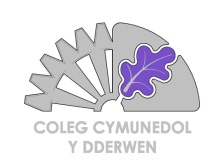 COLEG CYMUNEDOL Y DDERWENYEAR 10 WORK EXPERIENCE SELF PLACEMENT FORMMONDAY 9thth TO FRIDAY 13th JULY 2018 To be completed by Pupil and Parent:PERSONAL DETAILS:PUPIL NAME …………………………………………………….……………………………………………………………………ADDRESS ……………………………………………………………………………………………………………………………….TELEPHONE NUMBER …………………………………………………………………………………………….………………COLLEGE eg Ruby …………………….................................................          FORM ………………………….DATE OF BIRTH ………………………………………………………………………………………………………………………NAME OF PARENT/CARER ……………………………………………………………………………………………………..SIGNATURE OF PARENT/CARER …………………………………………………………………………………………….. To be completed by Employer:DETAILS OF COMPANY OFFERING WORK EXPERIENCE:NAME OF COMPANY ……...……………………………………………………………………………………………………..ADDRESS ……………………………………………………………………………………………………………………………….TELEPHONE NUMBER …………………………………………………………………………………………………………….NAME OF CONTACT PERSON …………………………………………………………………………………………………POSITION WITHIN COMPANY …………………………………………………………………………………………………TYPE OF WORK EXPERIENCE OFFERED …………………………………………………………………...................……………………………………………………………………………………………………………………………………………….SIGNATURE OF CONTACT PERSON …………………………………………………………………………………………Please return this completed form to the Heads of College Office - CCYD (First Floor) BY 25th May 2018